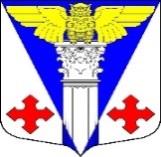 Администрация муниципального образования«Котельское сельское поселение»Кингисеппского муниципального района Ленинградской областиПОСТАНОВЛЕНИЕ  от  22.03.2022 г. № 67Об утверждении административного регламента предоставления администрацией муниципального  образования «Котельское сельское поселение» Кингисеппского муниципального района Ленинградской области муниципальной услуги «Согласование создания места (площадки) накопления твёрдых коммунальных отходов»Руководствуясь Федеральным законом от 27.07.2010 № 210-ФЗ «Об организации предоставления государственных и муниципальных услуг», администрация муниципального образования «Котельское сельское поселение» Кингисеппского муниципального района Ленинградской областиПОСТАНОВЛЯЕТ:Утвердить административный регламент предоставления администрацией муниципального образования «Котельское сельское поселение» Кингисеппского муниципального района Ленинградской области муниципальной услуги «Согласование создания места (площадки) накопления твёрдых коммунальных отходов» в новой редакции согласно приложению Считать утратившим силу Постановление от 25.12.2019г. № 305 «Об утверждении административного регламента предоставления администрацией муниципального  образования «Котельское сельское поселение» Кингисеппского муниципального района Ленинградской области муниципальной услуги «Выдача разрешения на создание места (площадки) накопления твёрдых коммунальных отходов» Настоящее Постановление опубликовать в средствах массовой информации и разместить на официальном сайте муниципального образования «Котельское сельское поселение» в сети интернетНастоящее постановление вступает в силу со дня его опубликования.Контроль над исполнением Постановления оставляю за собой И.О. главы администрации МО «Котельское сельское поселение»				/Е.Г. Смирнова(С полным текстом Административного регламента можно ознакомиться на официальном сайте администрации МО «Котельское сельское поселение»по ссылке http://kotelskoe-adm.ru/uslugi/2%7Bpage-11%7D.html?